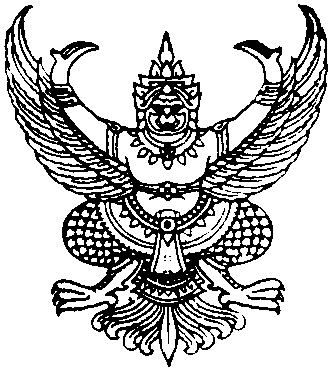 ประกาศโรงเรียนบ้านแม่คำ(ประชานุเคราะห์)เรื่อง ประกาศรายชื่อผู้มีสิทธิเข้ารับการคัดเลือกบุคคลเพื่อจ้างเหมาบริการธุรการโรงเรียน....................................................................................................................	ตามที่โรงเรียนบ้านแม่คำ(ประชานุเคราะห์) ได้ดำเนินการรับสมัครคัดเลือกบุคคลเพื่อจ้างเหมาบริการธุรการโรงเรียน จำนวน 1 อัตรา ตามโครงการคืนครูให้นักเรียน ปีงบประมาณ ๒๕๖๒ ตั้งแต่วันที่ 7 – 16 ตุลาคม 2562 ตามประกาศโรงเรียนบ้านแม่คำ(ประชานุเคราะห์) ลงวันที่ 7 ตุลาคม พ.ศ. 2562	บัดนี้การรับสมัครเสร็จสิ้นลงแล้ว และคณะกรรมการได้ตรวจสอบคุณสมบัติ พิจารณาเอกสารหลักฐานประกอบการสมัครให้เป็นผู้มีสิทธิได้รับการคัดเลือกเสร็จเป็นที่เรียบร้อยแล้ว จึงประกาศรายชื่อผู้มีสิทธิเข้ารับการคัดเลือกเพื่อจ้างเหมาบริการธุรการโรงเรียน รายละเอียดตามบัญชีแนบท้ายประกาศนี้		ประกาศ ณ วันที่ 17 ตุลาคม พ.ศ. 2562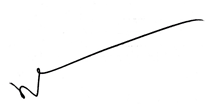    (นายสมเพชร  ปันซางคอน)                                                 ผู้อำนวยการโรงเรียนบ้านแม่คำ(ประชานุเคราะห์)บัญชีผู้มีสิทธิได้รับการคัดเลือกบุคคลเพื่อจ้างเหมาบริการธุรการโรงเรียนโรงเรียนบ้านแม่คำ(ประชานุเคราะห์) สำนักงานเขตพื้นที่การศึกษาประถมศึกษาเชียงราย เขต 3(แนบท้ายประกาศโรงเรียนบ้านแม่คำ(ประชานุเคราะห์) ประกาศ ณ วันที่ 7 ตุลาคม พ.ศ. 2562)ที่รหัสประจำตัวผู้สมัครคำนำหน้าชื่อชื่อชื่อสกุลสนามสอบ1001นางสาวปิยพรก้อนแก้วโรงเรียนบ้านแม่คำ(ประชานุเคราะห์) อำเภอแม่จัน จังหวัดเชียงราย (อาคารคุรุประชา)